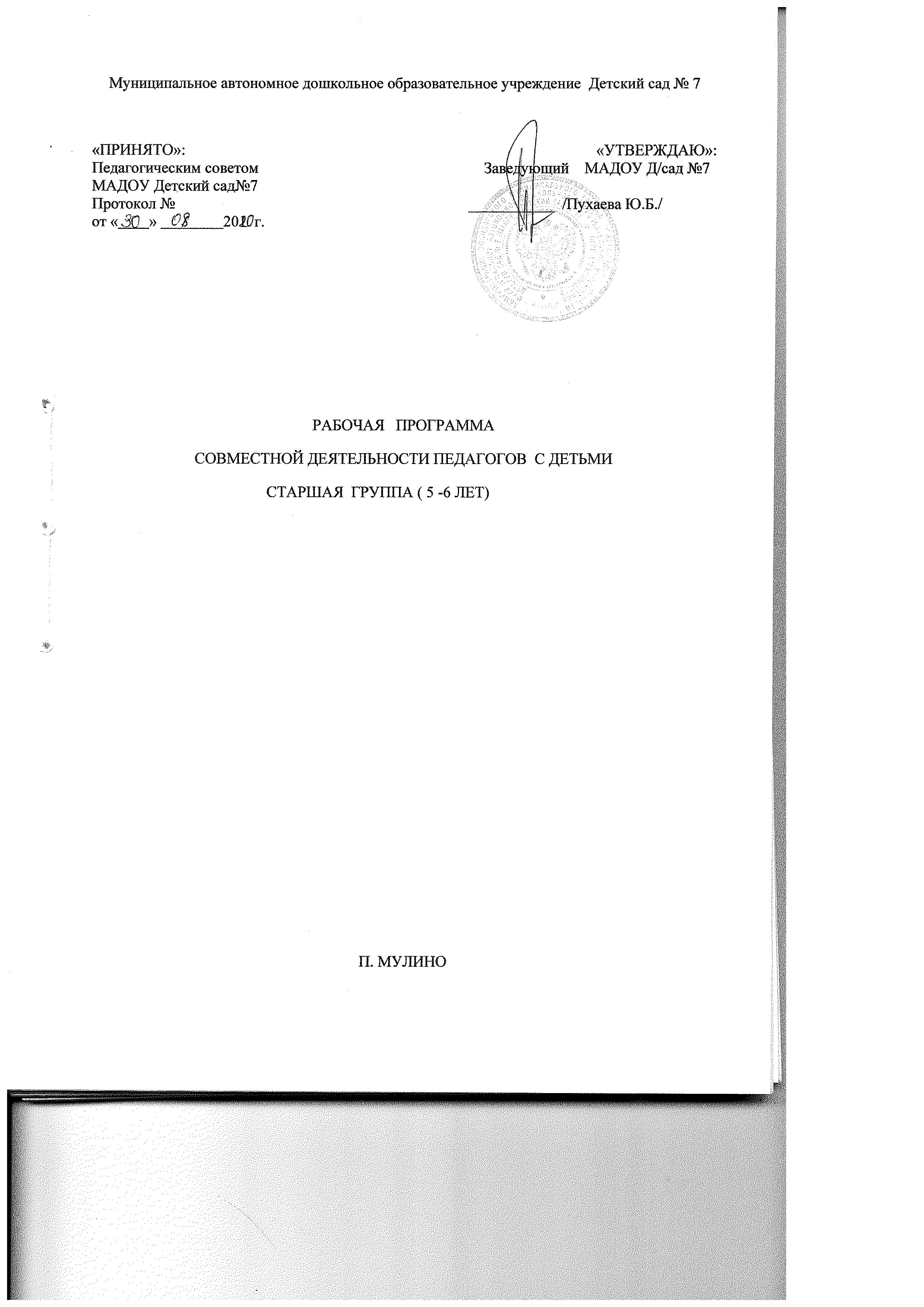 СодержаниеЦелевой разделПояснительная записка.       Рабочая программа (Далее – Программа) воспитателя создана на основе основной образовательной программы дошкольного образования « От рождения  до школы» под редакцией Н.Е. Вераксы Т.С. Комаровой, М.А. Васильевой- М.: Мозаика-Синтез.2016.,ФГОС ДО,Данная программа разработана в соответствии с нормативно-правовыми документами по дошкольному воспитанию:Федеральный закон от 29.12.2012  № 273-ФЗ  «Об образовании в Российской Федерации»;Федеральный государственный образовательный стандарт дошкольного образования (Утвержден приказом Министерства образования и науки Российской Федерации от 17 октября . N 1155);«Порядок организации и осуществления образовательной деятельности по основным общеобразовательным программам – образовательным программам  дошкольного образования» (приказ Министерства образования и науки РФ от 30 августа 2013 года №1014 г. Москва); Санитарно - эпидемиологические требования к устройству, содержанию и организации режима работы  дошкольных образовательных организаций» (Утверждены постановлением Главного государственного санитарного врача Российской  от 15 мая 2013 года №26  «Об утверждении САНПИН» 2.4.3049-13)Устав ДОУРабочая программа по развитию детей старшей группы обеспечивает разностороннее развитие в возрасте от 5 до 6 лет с учётом их возрастных и индивидуальных особенностей по образовательным областям: «Физическое развитие», «Социально-коммуникативное развитие», «Познавательное развитие», «Речевое развитие»  и « Художественно-эстетическое развитие».Ведущая идея рабочей программы — развитие личности ребенка в единстве образования,  воспитания   и  здоровьесбережения  на основе  интеграции образовательных областей;1.2. Цель  и задачи Программы.Цель: Позитивная социализация и всестороннее развитие ребенка дошкольного возраста в адекватных его возрасту детских видах деятельности. Задачи:	Охрана и укрепление физического и психического здоровья детей, в том числе их эмоционального благополучия.Обеспечение равных возможностей для полноценного развития каждого ребёнка в период дошкольного детства независимо от места проживания, пола, нации, языка, социального статуса, психофизиологических и других особенностей (в том числе ограниченных возможностей здоровья).Обеспечение преемственности целей, задач и содержания образования, реализуемых в рамках образовательных программ различных уровней (далее – преемственность основных образовательных программ дошкольного и начального общего образования);Создание благоприятных условий развития детей в соответствии с их возрастными и индивидуальными особенностями и склонностями, развитие способностей и творческого потенциала каждого ребёнка как субъекта отношений с самим собой, другими детьми, взрослыми и миром.Объединение обучения и воспитания в целостный образовательный процесс на основе духовно-нравственных и социокультурных ценностей и принятых в обществе правил и норм поведения в интересах человека, семьи, общества.Формирование общей культуры личности детей, в том числе ценностей здорового образа жизни, развитие их социальных, нравственных, эстетических, интеллектуальных, физических качеств, инициативности, самостоятельности и ответственности ребёнка, формирование предпосылок учебной деятельности.Обеспечение вариативности и разнообразия содержания Программы организационных форм дошкольного образования, возможности формирования Программ различной направленности с учётом образовательных потребностей, способностей и состояния здоровья детей.Формирование социокультурной среды, соответствующей возрастным, индивидуальным, психологическим и физиологическим особенностям детей.Обеспечение психолого-педагогической поддержки семьи и повышение компетентности родителей (законных представителей) в вопросах развития и образования, охраны и укрепления здоровья детей.1.3.  Принципы и подходы к формированию Программы.Принцип развивающего образования, в соответствии с которым главной целью дошкольного образования является развитие ребенка.Принцип научной обоснованности и практической применимости.Принцип интеграции содержания дошкольного образования в соответствии с возрастными возможностями и особенностями детей, спецификой и возможностями образовательных областей.Комплексно-тематический принцип построения образовательного процесса.Основные принципы дошкольного образования:Полноценное проживание ребенком всех этапов детства (младенческого, раннего и дошкольного возраста), обогащение (амплификация) детского развития.Построение образовательной деятельности на основе индивидуальных особенностей каждого ребенка, при котором сам ребенок становится активным в выборе содержания своего образования, становится субъектом образования (далее - индивидуализация дошкольного образования).Содействие и сотрудничество детей и взрослых, признание ребенка полноценным участником (субъектом) образовательных отношений.Поддержка инициативы детей в различных видах деятельности.Сотрудничество  ДОУ с семьей.Приобщение детей к социокультурным нормам, традициям семьи, общества и государства.Формирование познавательных интересов и познавательных действий ребенка в различных видах деятельности.Возрастная адекватность дошкольного образования (соответствие условий, требований, методов возрасту и особенностям развития).Учет этнокультурной ситуации развития детей.1.4. Планируемые результаты как ориентиры освоения воспитанниками основной образовательной программы дошкольного образованияЦелевые ориентиры дошкольного образования  представляют собой социально-нормативные возрастные характеристики возможных достижений ребенка на этапе завершения уровня дошкольного образования. 	Специфика дошкольного детства (гибкость, пластичность развития ребенка, высокий разброс вариантов его развития, его непосредственность и непроизвольность), а также системные особенности дошкольного образования (необязательность уровня дошкольного образования в Российской Федерации, отсутствие возможности вменения ребенку какой-либо ответственности за результат) делают неправомерными требования от ребенка дошкольного возраста конкретных образовательных достижений и обусловливают необходимость определения результатов освоения образовательной программы в виде целевых ориентиров.Целевые ориентиры не подлежат непосредственной оценке, в том числе в виде педагогической диагностики (мониторинга), и не являются основанием для их формального сравнения с реальными достижениями детей. Они не являются основой объективной оценки соответствия установленным требованиям образовательной деятельности и подготовки детей.  Освоение Программы не сопровождается проведением промежуточных аттестаций и итоговой аттестации воспитанников.  Настоящие требования являются ориентирами для:решения задач  формирования Программы; анализа профессиональной деятельности; взаимодействия с семьями воспитанников;изучения характеристик образования детей в возрасте от 2 месяцев до 8 лет;информирования родителей (законных представителей) и общественности относительно целей дошкольного образования, общих для всего образовательного пространства Российской Федерации.Целевые ориентиры Программы выступают основаниями преемственности дошкольного и начального общего образования. При соблюдении требований к условиям реализации Программы настоящие целевые ориентиры предполагают формирование у детей дошкольного возраста предпосылок к учебной деятельности на этапе завершения ими дошкольного образования.Целевые ориентиры на этапе завершения  дошкольного образования:ребенок овладевает основными культурными способами деятельности, проявляет инициативу и самостоятельность в разных видах деятельности - игре, общении, познавательно-исследовательской деятельности, конструировании и др.; способен выбирать себе род занятий, участников по совместной деятельности;ребенок обладает установкой положительного отношения к миру, к разным видам труда, другим людям и самому себе, обладает чувством собственного достоинства; активно взаимодействует со сверстниками и взрослыми, участвует в совместных играх. Способен договариваться, учитывать интересы и чувства других, сопереживать неудачам и радоваться успехам других, адекватно проявляет свои чувства, в том числе чувство веры в себя, старается разрешать конфликты;ребенок обладает развитым воображением, которое реализуется в разных видах деятельности, и прежде всего в игре; ребенок владеет разными формами и видами игры, различает условную и реальную ситуации, умеет подчиняться разным правилам и социальным нормам;ребенок достаточно хорошо владеет устной речью, может выражать свои мысли и желания, может использовать речь для выражения своих мыслей, чувств и желаний, построения речевого высказывания в ситуации общения, может выделять звуки в словах, у ребенка складываются предпосылки грамотности;у ребенка развита крупная и мелкая моторика; он подвижен, вынослив, владеет основными движениями, может контролировать свои движения и управлять ими;ребенок способен к волевым усилиям, может следовать социальным нормам поведения и правилам в разных видах деятельности, во взаимоотношениях со взрослыми и сверстниками, может соблюдать правила безопасного поведения и личной гигиены;ребенок проявляет любознательность, задает вопросы взрослым и сверстникам, интересуется причинно-следственными связями, пытается самостоятельно придумывать объяснения явлениям природы и поступкам людей; склонен наблюдать, экспериментировать. Обладает начальными знаниями о себе, о природном и социальном мире, в котором он живет; знаком с произведениями детской литературы, обладает элементарными представлениями из области живой природы, естествознания, математики, истории и т.п.; ребенок способен к принятию собственных решений, опираясь на свои знания и умения в различных видах деятельности.II. Содержательный раздел Программы.Возрастные  особенности  детей  5-6  лет Дети шестого года жизни уже могут распределять роли до начала игры н строить свое поведение, придерживаясь роли. Игровое взаимодействие сопровождается речью, соответствующей и по содержанию, и интонационно взятой роли. Речь, сопровождающая реальные отношения детей, отличается от ролевой речи. Дети начинают осваивать социальные отношения и понимать подчиненность позиций в различных видах деятельности взрослых, одни роли становятся для них более привлекательными, чем другие. При распределении ролей могут возникать конфликты, связанные субординацией ролевого поведения. Наблюдается организация игрового пространства, в котором выделяются смысловой «центр» и «периферия». В игре «Больница» таким центром оказывается кабинет врача, в игре Парикмахерская» — зал стрижки, а зал ожидания выступает в качестве периферии игрового пространства.) Действия детей в играх становятся разнообразными.Развивается изобразительная деятельность детей. Это возраст наиболее активного рисования. В течение года дети способны создать до двух тысяч рисунков. Рисунки могут быть самыми разными по содержанию: это и жизненные впечатления детей, и воображаемые ситуации, и  иллюстрации к фильмам и книгам. Обычно рисунки представляют собой схематические изображения различных объектов, но могут отличаться оригинальностью композиционного решения, передавать статичные и динамичные отношения. Рисунки приобретают сюжетный характер; достаточно часто встречаются многократно повторяющиеся сюжеты с небольшими или, напротив, существенными изменениями. Изображение человека становится более детализированным и пропорциональным. По рисунку можно судить о половой принадлежности и эмоциональном состоянии изображенного человека.Конструирование характеризуется умением анализировать условия, в которых протекает эта деятельность. Дети используют и называют разные детали деревянного конструктора. Могут заменить детали постройки в зависимости от имеющегося материала. Овладевают обобщенным способом обследования образца. Дети способны выделять основные части предполагаемой постройки. Конструктивная деятельность может осуществляться на основе схемы, по замыслу и по условиям. Появляется конструирование в ходе совместной деятельности.Дети могут конструировать из бумаги, складывая ее в несколько раз (два, четыре, шесть сгибаний); из природного материала. Они осваивают два способа конструирования: 1) от природного материала к художественному образу (в этом случае ребенок «достраивает» природный материал до целостного образа, дополняя его различными деталями); 2) от художественного образа к природному материалу (в этом случае ребенок подбирает необходимый материал, для того чтобы воплотить образ).Продолжает совершенствоваться восприятие цвета, формы и величины, строения предметов; систематизируются представления детей. Они называют не только основные цвета и их оттенки, но и промежуточные цветовые оттенки; форму прямоугольников, овалов, треугольников. Воспринимают величину объектов, легко выстраивают в ряд — по возрастанию или убыванию — до 10 различных предметов.Однако дети могут испытывать трудности при анализе пространственного положения объектов, если сталкиваются с несоответствием формы и их пространственного расположения. Это свидетельствует о том, что в различных ситуациях восприятие представляет для дошкольников известные сложности, особенно если они должны одновременно учитывать несколько различных и при этом противоположных признаков.В старшем дошкольном возрасте продолжает развиваться образное мышление. Дети способны не только решить задачу в наглядном плане, но и совершить преобразования объекта, указать, в какой последовательности объекты вступят во взаимодействие, и т.д. Однако подобные решения окажутся правильными только в том случае, если дети будут применять адекватные мыслительные средства. Среди них можно выделить схематизированные представления, которые возникают в процессе наглядного моделирования; комплексные представления, отражающие представления детей о системе признаков, которыми могут обладать объекты, а также представления, отражающие стадии преобразования различных объектов и явлений (представления о цикличности изменений): представления о смене времен года, дня и ночи, об увеличении и уменьшении объектов результате различных воздействий, представления о развитии и т. Кроме того, продолжают совершенствоваться обобщения, что является основой словесно - логического мышления. В дошкольном возрасте у детей еще отсутствуют представления о классах объектов. Дети группируют объекты по признакам, которые могут изменяться, однако начинают формироваться операции логического сложения и умножения классов. Так, например, старшие дошкольники при группировке объектов могут учитывать два признака: цвет и форму (материал) и т.д.Как показали исследования отечественных психологов, дети старшего дошкольного возраста способны рассуждать и давать адекватные причинные объяснения, если анализируемые отношения не выходят за пределы их наглядного опыта.Развитие воображения в этом возрасте позволяет детям сочинять достаточно оригинальные и последовательно разворачивающиеся истории. Воображение будет активно развиваться лишь при условии проведения специальной работы по его активизации.Продолжают развиваться устойчивость, распределение, переключаемость внимания. Наблюдается переход от непроизвольного к произвольному вниманию.Продолжает совершенствоваться речь, в том числе ее звуковая сторона. Дети могут правильно воспроизводить шипящие, свистящие и сонорные звуки. Развиваются фонематический слух, интонационная выразительность речи при чтении стихов в сюжетно-ролевой игре и в повседневной жизни.Совершенствуется грамматический строй речи. Дети используют практически все части речи, активно занимаются словотворчеством. Богаче становится лексика: активно используются синонимы и антонимы.Развивается связная речь. Дети могут пересказывать, рассказывать по картинке, передавая не только главное, но и детали.Достижения этого возраста характеризуются распределением ролей игровой деятельности; структурированием игрового пространства; дальнейшим развитием изобразительной деятельности, отличающейся высокой продуктивностью; применением в конструировании обобщенного способа обследования образца; усвоением обобщенных способов изображения предметов одинаковой формы.Восприятие в этом возрасте характеризуется анализом сложных форм объектов; развитие мышления сопровождается освоением мыслительных средств (схематизированные представления, комплексные представления, представления о цикличности изменений); развиваются умение обобщать, причинное мышление, воображение, произвольное внимание, речь, образ Я.2.1. Образовательная деятельность в соответствии с направлениями развития детей 5-6 летОбразовательная область«СОЦИАЛЬНО-КОММУНИКАТИВНОЕ РАЗВИТИЕ»направлено на:усвоение норм и ценностей, принятых в обществе, включая моральные и нравственные ценности; развитие общения и взаимодействия ребенка со взрослыми и сверстниками; становление самостоятельности, целенаправленности и самой регуляции собственных действий; развитие эмоциональной отзывчивости, сопереживания, формирование готовности к совместной деятельности со сверстниками, формирование уважительного отношения и чувства принадлежности к своей семье и к сообществу детей и взрослых в Организации; формирование позитивных установок к различным видам труда и творчества; формирование основ безопасного поведения в быту, социуме, природе.1.Нравственное воспитание, формирование личности ребёнка, развитие общенияЗадачи:   Нравственное воспитание.обеспечивать условия для нравственного воспитания детей, способствовать усвоению морально-нравственных норм и ценностей, принятых в обществе;учить заботиться о младших, помогать им, защищать тех, кто слабее;воспитывать скромность, умение проявлять заботу об окружающих, с благодарностью относиться к помощи и знакам внимания;поощрять стремление радовать старших хорошими поступками.Развитие социального и эмоционального интеллекта.Создавать условия для развития социального и эмоционального интеллекта детей;Формировать такие качества, как сочувствие, отзывчивость;Формировать умение справедливо  оценивать свои поступки и поступки сверстников.Развивать стремление детей выражать своё отношение к окружающему, самостоятельно находить для этого различные речевые средства; побуждать к использованию в речи фольклора. Показать значение родного языка в формировании основ нравственности.
Развитие общения.Воспитывать дружеские взаимоотношения между детьми; привычку сообща играть, трудиться, заниматься; умение самостоятельно находить общие интересные занятия, развивать желание помогать друг другу. Воспитывать уважительное отношение к окружающим.Формирование личности ребёнка.Способствовать формированию личности ребёнка. Продолжать воспитываь самоуважение, чувство собственного достоинства, уверенность в своих силах и возможностях.Развивать самостоятельность, целенаправленность и саморегуляцию собственных действий; учить творчески подходить к решению различных жизненных ситуаций;Формировать предпосылки учебной деятельности; воспитывать усидчивость; учить проявлять настойчивость, целеустремлённость в достижении конечного результата.Усвоение общепринятых норм поведения.Расширять представления о правилах поведения в общественных местах; об обязанностях в группе детского сада, дома.Обогащать словарь детей вежливыми словами.2. Развитие игровой деятельности (сюжетно-ролевые игры)Задачи:Совершенствовать и расширять игровые замыслы и умения детей. Формировать желание организовывать сюжетно-ролевые игрыПоощрять выбор темы для игры; учить развивать сюжет на основе знаний, полученных при восприятии окружающего, из литературных произведений и телевизионных передач, экскурсий, выставок, путешествий, походовУчить детей согласовывать тему игры; распределять роли, подготавливать необходимые условия, договариваться о последовательности совместных действий, налаживать и регулировать контакты в совместной игре: договариваться, мириться, уступать, убеждать и т.д.Учить самостоятельно разрешать конфликты, возникающие в ходе игрыСпособствовать укреплению устойчивых детских игровых объединений.Продолжать формировать умение согласовывать свои действия с действиями партнёров, соблюдать в игре ролевые взаимодействия и взаимо отношения. Развивать эмоции, возникающие в ходе ролевых и сюжетных игровых действий с персонажами.Учить усложнять игру путём расширения состава ролей, согласования и прогнозирования ролевых действий и поведения в соответствии с сюжетом игры, увеличивая количество объединяемых сюжетных линий.Способствовать обогащению знакомой игры новыми решениями (участие взрослого, изменение атрибутики, внесение предметов-заместителей или введение новой роли).   Создавать условия для творческого самовыражения; для возникновения новых игр и их развития.Учить детей коллективно возводить постройки, необходимые для игры, планировать предстоящую работу, сообща выполнять задуманное.Учить применять конструктивные умения, полученные на занятиях.Формировать привычку аккуратно убирать игрушки в отведённое для них место.3. Ребёнок в семье и сообществе.Задачи:Семья. Продолжать воспитывать уважительное отношение и чувство принадлежности к своей семье. Углублять представления ребёнка о семьеи её истории. Учить создавать простейшее генеологическое древо с опорой на историю семьи.Углублять представления о том, где работают родители, как важен для общества их труд. Поощрять посильное участие детей в подготовке различных семейных праздников. Приучать к выполнению постоянных обязанностей по дому.Детский сад.Продолжать развивать чувство принадлежности к сообществу детей и взрослых в детском саду. Продолжать формировать интерес к ближайшей окружающей среде: к детскому саду, дому, где живут дети, участку детского сада и др. обращать внимание на своеобразие оформления различных помещений.развивать умение замечать изменения в оформлении помещений, учить объяснять причины таких изменений; высказывать своё мнение по поводу замеченных перемен, вносить свои предложения о возможных вариантах оформления. Подводить детей к оценке окружающей среды.Высказывать стремление поддерживать чистоту и порядок в группе, украшать её произведениями искусства, рисунками. Привлекать к оформлению групповой комнаты, зала и праздника. Побуждать использовать созданные детьми изделия, рисунки, аппликации .Расширят представления ребенка о себе как о члене коллектива, формировать активную жизненную позицию через участие в совместной проектной деятельности, взаимодействие с детьми других возрастных групп, посильное участие в жизни дошкольного учреждения. Приобщать к мероприятиям, которые проводятся  в .детском саду, в том числе и развлечения, подготовка выставок детских работ.4. Формирование позитивных установок к труду и творчеству.Задачи:Развитие навыков самообслуживания.Продолжать развивать навыки самообслуживания. Закреплять умение быстро, аккуратно одеваться и раздеваться, соблюдая порядок в своём шкафу., опрятно заправлять постель.. Формировать умение правильно пользоваться столовыми приборами (ложкой, ножом, вилкой)Воспитывать умение самостоятельно и своевременно готовить материалы и пособия к занятию, учить самостоятельно раскладывать подготовленные воспитателем материалы для занятий, убирать их, мыть кисточки, розетки для красок, палитру, вытирать столы.Приобщение к доступной трудовой деятельности.Продолжать приобщать детей к доступной трудовой деятельности, воспитывать положительное отношение к труду, желание выполнять посильные трудовые поручения. Разъяснять детям значимость их труда.Воспитывать желание участвовать в совместной трудовой деятельности. Формировать необходимые умения и навыки в различных видах труда и творчества. Воспитывать самостоятельность и ответственность, умение доводить начатое дело до конца. Развивать творчество и инициативу при выполнении различных видов труда и занятиях творчеством.Знакомить детей с экономными приёмами работы. Воспитывать культуру трудовой деятельности, бережное отношение к материалам и инструментам.Продолжать учить детей помогать взрослым поддерживать порядок в группе: протирать игрушки, строительный материал и т.д.Формировать умение наводить порядок на участке детского сада (подметать и очищать дорожки от мусора и т.д.)Приучать добросовестно выполнять обязанности дежурного в уголке природы (поливать комнатные растения; фиксировать необходимые данные в календаре природы – время года, месяц, день недели, время суток, температуру; результаты наблюдений; подбирать книги, соответствующие тематике наблюдений и занятий и т.д.)Поддерживать инициативу при выполнении посильной работы (осенью – уборка овощей на огороде, сбор семян, зимой – сгребание снега к стволам и т.д.Воспитывать ценностное отношение к собственному труду. Формировать умение достигать запланированного результата. Учить оценивать результат своего труда ( с помощью взрослого). Воспитывать уважение к результатам труда и творчества сверстников.Расширять представления детей о труде взрослых, результатах их труда, его общественной значимости. Формировать бережное отношение к тому, что сделано руками человека. Прививать детям чувство благодарности к людям за их труд.6. Формирование основ безопасности.Задачи:Безопасное поведение в природе.Формировать основы экологической культуры и безопасного поведения в природеФормировать понятия о том, что в природе всё взаимосвязано, что человек не должен нарушать эту взаимосвязь, чтобы не навредить животному и растительному миру.Знакомить с явлениями неживой природы (гроза, гром, молния, радуга) с правилами поведения при грозеЗнакомить детей с правилами оказания первой помощи при ушибах и укусах насекомых.Безопасность на дорогах.Уточнять знания детей об элементах дороги ( проезжая часть, пешеходный переход, тротуар) , о движении транспорта, о работе светофора.Знакомить с названиями ближайших к детскому саду улиц и улиц, на которых живут дети.Знакомить с правилами дорожного движения, правилами передвижения пешеходов и велосипедистов.Продолжать знакомить с дорожными знаками: «Дети», «Остановка трамвая» и т.д.Безопасность собственной жизнедеятельности.Закреплять основы безопасности жизнедеятельности человека.Продолжать знакомить с правилами безопасного поведения во время игр в разное время года (купание в водоёмах, катание на велосипеде и др.)Закреплять навыки безопасного пользования бытовыми предметами.Уточнять знания детей о работе пожарных, о причинах пожаров, об элементарных правилах поведения во время пожара. Знакомить с работой службы спасения – МЧС. Закреплять знания о том, что в случае необходимости взрослые звонят по телефонам «101», «102», «103».Формировать умение обращаться за помощью к взрослым.Учить называть своё имя, фамилию, возраст, домашний адрес, телефон.Методическое обеспечение  образовательной области«Социально-коммуникативное развитие»Образовательная область«ПОЗНАВАТЕЛЬНОЕ РАЗВИТИЕ»Познавательное развитие предполагает:Развитие интересов детей, любознательности и познавательной мотивации.Формирование познавательных действий, становление сознания.Развитие воображения и творческой активности.Формирование первичных представлений о себе, других людях, объектах окружающего мира, их свойствах и отношениях (форме, цвете, размере, материале, звучании, ритме, темпе, количестве, числе, части и целом, пространстве и времени, движении и покое, причинах и следствиях и др.), Формирование первичных представлений о малой родине и Отечестве, представлений о социокультурных ценностях нашего народа, об отечественных традициях и праздниках, о планете Земля как общем доме людей, об особенностях природы, многообразии стран и народов мира.Развитие познавательно-исследовательской деятельности.Задачи:Развитие познавательных действий.Учить создавать множества (группы предметов из разных по качеству элементов (предметов разного цвета, размера, формы); разбивать множества на части, воссоединять их; устанавливать отношения между целым множеством и каждой его частью, понимать, что множество больше части, а часть меньше целого множества; сравнивать разные части множества на основе счёта и соотнесения элементов (предметов) один к одному; определять большую (меньшую) часть множества или их равенства.Учить считать до 10; последовательно знакомить с образованием каждого числа в пределах от 5 до 10 на наглядной основе.Продолжать развивать внимание, умение понимать поставленную задачу (что нужно делать), способы её достижения (как делать).Закреплять умение использовать обобщенные способы обследования объектов с помощью специально разработанной системы сенсорных эталонов,  перцептивных действий. Побуждать устанавливать функциональные связи и отношения между системами объектов и явлений, применяя различные средства познавательных действий. Способствовать самостоятельному использованию действий экспериментального характера для выявления скрытых свойств. Закреплять умение получать информацию о новом объекте и процессе его исследования.Развивать умение детей действовать в соответствии с предлагаемым алгоритмом. Формировать умение определять алгоритм собственной деятельности; с помощью взрослого составлять модели и использовать их в познавательно-исследовательской деятельности.Сенсорное развитие.Развивать восприятие, умение выделять разнообразные свойства и отношения предметов ( цвет, форма, величина и т.п.), включая органы чувств: зрение, слух, осязание, обоняние, вкус.Продолжать знакомить с цветами спектра: красный, оранжевый, жёлтый, зелёный, голубой, синий, фиолетовый и белый, серый чёрный. Учить различать цвета по светлоте и насыщенности, правильно называть их. Показать детям особенности расположения цветовых тонов в спектре.Продолжать знакомить с различными геометрическими фигурами, учить использовать в качестве эталонов плоскостные и объёмные формы.Формировать умение обследовать предметы разной формы; при обследовании включать движения рук по предмету. Расширять представления о фактуре предметов (гладкий, пушистый). Совершенствовать глазомер.Дидактические игрыОрганизовывать дидактические игры, объединяя в подгруппы по 2-4 человека; учить выполнять правила игры. Развивать в играх память, внимание воображение, мышление, речь сенсорные способности детей. Учить сравнивать предметы, подмечать незначительные различия в их признаках (цвет, величина), объединять предметы по общим признакам (мозаика, пазлы), определять изменения в расположении предметов (впереди, под, над)Формировать желание действовать с разнообразными дидактическими играми и игрушками (народными, компьютерными)Побуждать детей к самостоятельности в игре, вызывая у них эмоционально положительный отклик на игровое действие.Учить подчиняться правилам в групповых играх. Воспитывать творческую самостоятельность. Формировать такие качества, как дружелюбие, дисциплинированность. Воспитывать культуру честного соперничества в играх-соревнованиях.Формирование элементарных математических представлений.Задачи:Количество. Развивать умение видеть общий признак предметов группы (все мячи - круглые, эти - все красные, эти - все большие и т. д.).Учить составлять группы из однородных предметов и выделять из них отдельные предметы; различать понятия «много», «один», «по одному», «ни одного»; находить один и несколько одинаковых предметов в окружающей обстановке; понимать вопрос «Сколько?»; при ответе пользоваться словами «много», «один», «ни одного».Сравнивать две равные (неравные) группы предметов на основе взаимного сопоставления элементов (предметов). Познакомить с приемами последовательного наложения и приложения предметов одной группы к предметам другой; учить понимать вопросы: «Поровну ли?», «Чего больше (меньше)?»; отвечать на вопросы, пользуясь предложениями типа: «Я на каждый кружок положил грибок. Кружков больше, а грибов меньше» или «Кружков столько же, сколько грибов».Учить устанавливать равенство между неравными по количеству группа-ми предметов путем добавления одного предмета или предметов к меньшей по количеству группе или убавления одного предмета из большей группы.Величина. Сравнивать предметы контрастных и одинаковых размеров; при сравнении предметов соизмерять один предмет с другим по заданному признаку величины (длине, ширине, высоте, величине в целом), пользуясь приемами наложения и приложения; обозначать результат сравнения слова-ми (длинный - короткий, одинаковые (равные) по длине, широкий - узкий, одинаковые (равные) по ширине, высокий - низкий, одинаковые (равные) по высоте, большой - маленький, одинаковые (равные) по величине).Форма. Познакомить детей с геометрическими фигурами: кругом,квадратом, треугольником. Учить обследовать форму этих фигур, используя зрение и осязание.Ориентировка в пространстве. Развивать умение ориентироваться в расположении частей своего тела и в соответствии с ними различать пространственные направления от себя: вверху - внизу, впереди - сзади (позади), справа - слева. Различать правую и левую руки.Ориентировка во времени. Учить ориентироваться в контрастных частях суток: день - ночь, утро - вечер.Ознакомление с предметным окружением.Продолжать знакомить детей с предметами ближайшего окружения (игрушки, предметы домашнего обихода, виды транспорта), их функциями и назначением.Побуждать вычленять некоторые особенности предметов домашнего обихода ( части, размеры, форму, цвет), устанавливать связи между строением и функциями. Понимать что отсутствие какой-то части нарушает предмет, возможность его использования.Расширять представления детей о свойствах (прочность, твёрдость, мягкость) материала (дерево, бумага, ткань, глина).Способствовать овладению способами обследования предметов, включая простейшие опыты (тонет-не тонет, рвётся-не рвётся). Предлагать группировать (чайная, столовая, кухонная посуда) и классифицировать (посуда0одежда) хорошо знакомые предметы.Рассказывать о том, что одни предметы сделаны руками человека (посуда, мебель и т.п.),другие созданы природой (камень, шишки)Формировать понимание того, что человек создаёт предметы, необходимые для его жизни и жизни других людей (мебель, одежда, обувь, посуда и т.д.)Ознакомление с миром природыРасширять представления детей о растениях и животных. Продолжать знакомить с домашними животными и их детенышами, особенностями их поведения и питания. Знакомить детей с обитателями уголка природы: аквариумными рыбками и декоративными птицами (волнистыми попугайчиками, канарейками и др.).Расширять представления о диких животных (медведь, лиса, белка, еж и др.). Учить узнавать лягушку.Учить наблюдать за птицами, прилетающими на участок (ворона, голубь, синица, воробей, снегирь и др.), подкармливать их зимой.Расширять представления детей о насекомых (бабочка, майский жук, божья коровка, стрекоза и др.).Учить отличать и называть по внешнему виду: овощи (огурец, помидор, морковь, репа и др.), фрукты (яблоко, груша, персики и др.), ягоды (малина, смородина и др.).Знакомить с некоторыми растениями данной местности: с деревьями, цветущими травянистыми растениями (одуванчик, мать-и-мачеха и др.). Знакомить с комнатными растениями (фикус, герань и др.). Дать представления о том, что для роста растений нужны земля, вода и воздух.Знакомить с характерными особенностями следующих друг за другом времен года и теми изменениями, которые происходят в связи с этим в жизни и деятельности взрослых и детей.Дать представления о свойствах воды (льется, переливается, нагревается, охлаждается), песка (сухой - рассыпается, влажный - лепится), снега (холодный, белый, от тепла - тает).Учить отражать полученные впечатления в речи и продуктивных видах деятельности.Формировать умение понимать простейшие взаимосвязи в природе (если растение не полить, оно может засохнуть и т. п.).Знакомить с правилами поведения в природе (не рвать без надобности растения, не ломать ветки деревьев, не трогать животных и др.).Воспитывать любовь к природе, желание беречь её.Сезонные наблюденияОсень. Учить замечать изменения в природе: становится холоднее,идут дожди, люди надевают теплые вещи, листья начинают изменять окраску и опадать, птицы улетают в теплые края. Расширять представления о том, что осенью собирают урожай овощей и фруктов. Зима. Расширять представления о характерных особенностях зимней природы (холодно, идет снег; люди надевают зимнюю одежду).Организовывать наблюдения за птицами, прилетающими на участок, подкармливать их. Учить замечать красоту зимней природы: деревья в снежном уборе, пушистый снег, прозрачные льдинки и т.д.; участвовать в катании с горки на санках, лепке поделок из снега, украшении снежных построек.Весна. Продолжать знакомить с характерными особенностями весенней природы: ярче светит солнце, снег начинает таять, становится рыхлым, выросла трава, распустились листья на деревьях, появляются бабочки и майские жуки.Расширять представления детей о простейших связях в природе: стало пригревать солнышко - потеплело - появилась травка, запели птицы, люди заменили теплую одежду на облегченную.Показать, как сажают крупные семена цветочных растений и овощей на грядки.Лето. Расширять представления о летних изменениях в природе: жарко, яркое солнце, цветут растения, люди купаются, летают бабочки, появляются птенцы в гнездах.Дать элементарные знания о садовых и огородных растениях. Закреплять знания о том, что летом созревают многие фрукты, овощи и ягоды.Ознакомление с социальным миром.Образ Я.Постепенно формировать образ Я. Сообщать детям разнообразные, касающиеся непосредственно их сведения (ты мальчик, у тебя серые глаза), в том числе сведения о прошлом ( не умел ходить, говорить ..)и о происшедших с ним изменениях (сейчас умеешь правильно вести себя за столом, знаешь вежливые слова).Закреплять умение называть своё имя и возраст.Первичные представления о сфере человеческой деятельности (знакомство с профессиями)Рассказывать детям о понятным им профессиям (воспитатель, повар, шофёр), расширять и обогащать представления о трудовых действиях, результатах труда.Родная страна.Формировать интерес к малой родине и первичные представления о ней: напоминать детям названия города (посёлка), в котором они живут.Побуждать рассказывать о том, где они гуляли в выходные дни ( в парке, сквере и пр.)Знакомить с ближайшим окружением (основными объектами городской/поселковой инфраструктуры): дом, улица, магазин и т.д.Методическое обеспечение образовательной области  «Познавательное развитие»Образовательная область«РЕЧЕВОЕ РАЗВИТИЕ»Цель: Формирование устной речи и навыков речевого общения с окружающими на основе овладения литературным языком  своего народа.Задачи:Овладение речью как средством общения и культуры.Обогащение активного словаря.Развитие связной грамматически правильной диалогической и монологической речи.Развитие речевого творчества.Знакомство с книжной культурой, детской литературой, понимание на слух текстов различных жанров детской литературы.Формирование звуковой синтетической активности как предпосылки обучения грамоте.Развитие звуковой и интонационной культуры речи, фонематического слуха.1. Развитие речиРазвивающая речевая среда. Продолжать помогать детям общаться со знакомыми взрослыми и сверстниками посредством поручений (спроси, выясни, предложи помощь, поблагодари и т. п.).Подсказывать детям образцы обращения к взрослым, зашедшим в группу («Скажите: „Проходите, пожалуйста“», «Предложите: „Хотите посмотреть...“», «Спросите: „Понравились ли наши рисунки?“»).В быту, в самостоятельных играх помогать детям посредством речи взаимодействовать и налаживать контакты друг с другом («Посоветуй Мите перевозить кубики на большой машине», «Предложи Саше сделать ворота пошире», «Скажи: „Стыдно драться! Ты уже большой“»).В целях развития инициативной речи, обогащения и уточнения представлений о предметах ближайшего окружения предоставлять детям для самостоятельного рассматривания картинки, книги, наборы предметов.Продолжать приучать детей слушать рассказы воспитателя о забавных случаях из жизни.Формирование словаря. На основе обогащения представлений о ближайшем окружении продолжать расширять и активизировать словарный запас детей. Уточнять названия и назначение предметов одежды, обуви, головных уборов, посуды, мебели, видов транспорта.Учить детей различать и называть существенные детали и части предметов (у платья-рукава, воротник, карманы, пуговицы), качества (цвет и его оттенки, форма, размер), особенности поверхности (гладкая, пушистая, шероховатая ), некоторые материалы и их свойства (бумага легко рвется и размокает, стеклянные предметы бьются, резиновые  игрушки после сжимания восстанавливают первоначальную форму), местоположение (за окном, высоко, далеко, под шкафом). Обращать внимание детей на некоторые сходные по назначению предметы (тарелка-блюдце, стул-табурет-скамеечка, шуба-пальто-дубленка). Учить понимать обобщающие слова (одежда, посуда, мебель, овощи, фрукты, птицы и т. п.); называть части суток (утро, день, вечер, ночь); называть домашних животных и их детенышей, овощи и фрукты.Звуковая культура речи. Продолжать учить детей внятно произносить в словах гласные (а, у, и, о, э) и некоторые согласные звуки: п-б-т-д-к-г; ф-в; т-с-з-ц.Развивать моторику речедвигательного аппарата, слуховое восприятие, речевой слух и речевое дыхание, уточнять и закреплять артикуляцию звуков. Вырабатывать правильный темп речи, интонационную выразительность. Учить отчетливо произносить слова и короткие фразы, говорить спокойно, с естественными интонациями.Грамматический строй речи.	Продолжать учить детей согласовывать прилагательные с существительными в роде, числе, падеже; употреблять существительные с предлогами (в, на, под, за, около). Помогать употреблять в речи имена существительные в форме единственного и множественного числа, обозначающие животных и их детенышей (утка-утенок-утята); форму множественного числа существительных в родительном падеже (ленточек, матрешек, книг, груш, слив). Относиться к словотворчеству детей как к этапу активного овладения грамматикой, подсказывать им правильную форму слова.Помогать детям получать из нераспространенных простых предложений (состоят только из подлежащего и сказуемого) распространенные путем введения в них определений, дополнений, обстоятельств; составлять предложения с однородными членами («Мы пойдем в зоопарк и увидим  слона, зебру и тигра»).Связная речь. Развивать диалогическую форму речи. Вовлекать детей в разговор во время рассматривания предметов, картин, иллюстраций; наблюдений за живыми объектами; после просмотра спектаклей, мультфильмов.Обучать умению вести диалог с педагогом: слушать и понимать заданный вопрос, понятно отвечать на него, говорить в нормальном темпе, не перебивая говорящего взрослого.Напоминать детям о необходимости говорить «спасибо», «здравствуйте», «до свидания», «спокойной ночи» (в семье, группе).Помогать доброжелательно общаться друг с другом.Формировать потребность делиться своими впечатлениями с воспитателями и родителями.2. Приобщение к художественной литературеЧитать знакомые, любимые детьми художественные произведения, рекомендованные программой для первой младшей группы.Воспитывать умение слушать новые сказки, рассказы, стихи, следить за развитием действия, сопереживать героям произведения. Объяснять детям поступки персонажей и последствия этих поступков. Повторять наиболее интересные, выразительные отрывки из прочитанного произведения, предоставляя детям возможность договаривать слова и несложные для воспроизведения фразы.Учить с помощью воспитателя инсценировать и драматизировать небольшие отрывки из народных сказок.Учить детей читать наизусть потешки и небольшие стихотворения.Продолжать способствовать формированию интереса к книгам. Регулярно рассматривать с детьми иллюстрации.      Методическое обеспечение образовательной области «Речевое развитие»Образовательная область«ХУДОЖЕСТВЕННО-ЭСТЕТИЧЕСКОЕ РАЗВИТИЕ»Цель:  формирование интереса к эстетической стороне окружающей действительности, эстетического отношения к предметам и явлениям окружающего мира, произведениям искусства; воспитание интереса к художественно-творческой деятельности.Задачи:Приобщение к искусству. Развивать эстетических чувств детей, художественное восприятие, Содействовать возникновению эмоционального отклика на литературные и музыкальные произведения, красоту окружающего мира, произведения народного и профессионального искусства (книжные иллюстрации, изделия народных промыслов и т.д.)Подводить детей  к восприятию произведений искусства.Знакомить с элементарными средствами выразительности в разных видах искусства (цвет, звук, форма, жесты), подводить к различению видов искусств через художественный образ.Готовить детей к посещению кукольного театра, выставки детских работ.Изобразительная деятельностьРазвивать эстетическое восприятие; вызывать положительный эмоциональный отклик на красоту природы, произведения искусства (книжные иллюстрации, изделия народных промыслов, предметы быта, одежда).Учить создавать как индивидуальные, так и коллективные композиции в рисунках, лепке, аппликации.Рисование. Предлагать детям передавать в рисунках красоту окружающих предметов и природы (голубое небо с белыми облаками; кружащиеся на ветру и падающие на землю разноцветные листья; снежинки и т. п.).Продолжать учить правильно держать карандаш, фломастер, кисть, не напрягая мышц и не сжимая сильно пальцы; добиваться свободного движения руки с карандашом и кистью во время рисования. Учить набирать краску на кисть: аккуратно обмакивать ее всем ворсом в баночку с краской, снимать лишнюю краску о край баночки легким прикосновением ворса, хорошо промывать кисть, прежде чем набрать краску другогоцвета. Приучать осушать промытую кисть о мягкую тряпочку или бумажную салфетку.Закреплять знание названий цветов (красный, синий, зеленый, желтый, белый, черный), познакомить с оттенками (розовый, голубой, серый). Обращать внимание детей на подбор цвета, соответствующего изображаемому предмету.Приобщать детей к декоративной деятельности: учить украшать дымковскими узорами силуэты игрушек, вырезанных воспитателем (птичка, козлик, конь и др.), и разных предметов (блюдечко, рукавички).Учить ритмичному нанесению линий, штрихов, пятен, мазков (опадают с деревьев листочки, идет дождь, «снег, снег кружится, белая вся улица», «дождик, дождик, кап, кап, кап...»).Учить изображать простые предметы, рисовать прямые линии (короткие, длинные) в разных направлениях, перекрещивать их (полоски, ленточки, дорожки, заборчик, клетчатый платочек и др.). Подводить детей к изображению предметов разной формы (округлая, прямоугольная) и предметов, состоящих из комбинаций разных форм и линий (неваляшка, снеговик, цыпленок, тележка, вагончик и др.)Формировать умение создавать несложные сюжетные композиции, повторяя изображение одного предмета (елочки на нашем участке, неваляшки гуляют) или изображая разнообразные предметы, насекомых и т. п. (в траве ползают жучки и червячки; колобок катится по дорожке и др.).Учить располагать изображения по всему листу.Лепка. Формировать интерес к лепке. Закреплять представления о свойствах глины, пластилина, пластической массы и способах лепки. Учить раскатывать комочки прямыми и круговыми движениями, соединять концы получившейся палочки, сплющивать шар, сминая его ладонями обеих рук. Побуждать детей украшать вылепленные предметы,используя палочку с заточенным концом; учить создавать предметы, состоящие из 2–3 частей, соединяя их путем прижимания друг к другу.Закреплять умение аккуратно пользоваться глиной, класть комочки и вылепленные предметы на дощечку.Учить детей лепить несложные предметы, состоящие из нескольких частей (неваляшка, цыпленок, пирамидка и др.). Предлагать объединять вылепленные фигурки в коллективную композицию (неваляшки водят хоровод, яблоки лежат на тарелке и др.). Вызывать радость от восприятия результата общей работы.Аппликация. Приобщать детей к искусству аппликации, формировать интерес к этому виду деятельности. Учить предварительно выкладывать (в определенной последовательности) на листе бумаги готовые детали разной формы, величины, цвета, составляя изображение (задумано ребенком или заданное воспитателем), и наклеивать их.Учить аккуратно пользоваться клеем: намазывать его кисточкой тонким слоем на обратную сторону наклеиваемой фигуры (на специально приготовленной клеенке); прикладывать стороной, намазанной клеем, к листу бумаги и плотно прижимать салфеткой.Формировать навыки аккуратной работы. Вызывать у детей радость от полученного изображения.Учить создавать в аппликации на бумаге разной формы (квадрат, розета и др.) предметные и декоративные композиции из геометрических форм и природных материалов, повторяя и чередуя их по форме и цвету. Закреплять знание формы предметов и их цвета. Развивать чувство ритма.Вызывать у детей радость от полученного изображения.Народное декоративно-прикладное искусство.Приобщать детей к декоративной деятельности: учить украшать дымковскими узорами силуэты игрушек, вырезанных воспитателем (птичка, козлик, конь и др.) и различных предметов (блюдечко, рукавички)Конструктивно-модельная деятельностьПодводить детей к простейшему анализу созданных построек. Совершенствовать конструктивные умения, учить различать, называть и использовать основные строительные детали (кубики, кирпичики, пластины, цилиндры, трехгранные призмы), сооружать новые постройки, используя полученные ранее умения (накладывание, приставление, прикладывание), использовать в постройках детали разного цвета. Вызывать чувство радости при удавшейся постройке.Учить располагать кирпичики, пластины вертикально (в ряд, по кругу, по периметру четырехугольника), ставить их плотно друг к другу, на определенном расстоянии (заборчик, ворота). Побуждать детей к созданию вариантов конструкций, добавляя другие детали (на столбики ворот ставить трехгранные призмы, рядом со столбами-кубиками и др.). Изменять постройки двумя способами: заменяя одни детали другими или надстраивая их в высоту, длину (низкая и высокая башенка, короткий и длинный поезд).Развивать желание сооружать постройки по собственному замыслу. Продолжать учить дет дорожка и дома -улица; стол, стул, диван-мебель для кукол. Приучать детей после игры аккуратно складывать детали в коробки.Музыкальная деятельностьВоспитывать у детей эмоциональную отзывчивость на музыку.Познакомить с тремя музыкальными жанрами: песней, танцем, маршем. Способствовать развитию музыкальной памяти. Формировать умение узнавать знакомые песни, пьесы; чувствовать характер музыки (веселый, бодрый, спокойный), эмоционально на нее реагировать.Слушание. Учить слушать музыкальное произведение до конца, понимать характер музыки, узнавать и определять ,сколько частей в произведении.Развивать способность различать звуки по высоте в пределах октавы-септимы, замечать изменение в силе звучания мелодии (громко, тихо). Совершенствовать умение различать звучание музыкальных игрушек, детских музыкальных инструментов (музыкальный молоточек, шарманка, погремушка, барабан, бубен, металлофон и др.).Пение.Способствовать развитию певческих навыков: петь без напряжения в диапазоне ре (ми)-ля (си), в одном темпе со всеми, чисто и ясно произносить слова, передавать характер песни (весело, протяжно, ласково, напевно).Песенное творчество. Учить допевать мелодии колыбельных песен на слог «баю-баю» и веселых мелодий на слог «ля-ля». Формировать навыки сочинительства веселых и грустных мелодий по образцу.Музыкально-ритмические движения. Учить двигаться в соответствии с двухчастной формой музыки и силой ее звучания (громко, тихо); реагировать на начало звучания музыки и ее окончание.Совершенствовать навыки основных движений (ходьба и бег). Учить маршировать вместе со всеми и индивидуально, бегать легко, в умеренном и быстром темпе под музыку.Улучшать качество исполнения танцевальных движений: притопывать попеременно двумя ногами и одной ногой.Развивать умение кружиться в парах, выполнять прямой галоп, двигаться под музыку ритмично и согласно темпу и характеру музыкального произведения, с предметами, игрушками и без них.Способствовать развитию навыков выразительной и эмоциональной передачи игровых и сказочных образов: идет медведь, крадется кошка, бегают мышата, скачет зайка, ходит петушок, клюют зернышки цыплята, летают птички и т. д.Развитие танцевально-игрового творчества. Стимулировать самостоятельное выполнение танцевальных движений под плясовые мелодии.Учить более точно выполнять движения, передающие характер изображаемых животных.Игра на детских музыкальных инструментах. Знакомить детей с некоторыми детскими музыкальными инструментами: дудочкой, металлофоном, колокольчиком, бубном, погремушкой, барабаном, а также их звучанием.Учить дошкольников подыгрывать на детских ударных музыкальных инструментах.Развитие игровой деятельности (театрализованные игры)Побуждать интерес детей к театрализованной игре, создавать условия для её проведенияФормировать умение следить за развитием действий в играх-драмматизациях и кукольных спектаклях, созданных силами взрослых и старших детей.Учить детей имитировать характерные действия персонажей (птички летают, козлёнок скачет), эмоциональное состояние человека (мимикой , позой жестом).Знакомить детей с приёмами вождения настольных кукол.Учить сопровождать движения простой песенкойВызывать желание действовать с элементами костюмов (шапочки, воротнички)Вызывать желание выступать перед куклами и сверстниками, обустраивая место для выступления.Побуждать участвовать в беседах о театре (театр0актёры-зрители, поведение людей в зрительном зале).Методическое обеспечение образовательной области«Художественно-эстетическое развитие»Образовательная область «ФИЗИЧЕСКОЕ РАЗВИТИЕ».       «Физическое развитие включает приобретение опыта в следующих видах деятельности детей: двигательной, в том числе связанной с выполнением упражнений, направленных на развитие таких физических качеств, как координация и гибкость; способствующих правильному формированию опорно-двигательной системы организма, развитию равновесия, координации движения, крупной и мелкой моторики обеих рук, а также с правильным, не наносящим ущерба организму, выполнением основных движений (ходьба, бег, мягкие прыжки, повороты в обе стороны), формирование начальных представлений о некоторых видах спорта, овладение подвижными играми с правилами; становление целенаправленности и саморегуляции в двигательной сфере; становление ценностей здорового образа жизни, овладение его элементарными нормами и правилами (в питании, двигательном режиме, закаливании, при формировании полезных привычек и др.)»1.Формирование начальных представлений о здоровом образе жизни. Становление ценностей здорового образа жизни.Развивать умение различать и называть органы чувств (глаза, рот, нос, уши). Дать представление об их роли в организме и о том, как их беречь и ухаживать за ними.Дать представление о полезной и вредной пище; об овощах и фруктах, молочных продуктах, полезных для здоровья человекаФормировать представление о том, что утренняя зарядка, игры, физические упражнения вызывают хорошее настроение; с помощью сна восстанавливаются силы.Познакомить детей с упражнениями, укрепляющими различные органы и системы организма. Дать представление о необходимости закаливания.Дать представления о ценности здоровья; формировать желание вести здоровый образ жизниФормировать умение сообщать о своём самочувствии взрослым, осознавать необходимость леченияВоспитание культурно-гигиенических навыков.Формировать потребность в соблюдении навыков гигиены т опрятности в повседневной жизни.Совершенствовать культурно-гигиенические навыки, формировать простейшие навыки поведения во время еды, умыванияПриучать детей следить за своим внешним видом; учить правильно пользоваться мылом, аккуратно мыть руки, лицо, уши; насухо вытирать после умывания, вешать полотенце на место, пользоваться расчёской и носовым платком.Формировать элементарные навыки поведения за столом: умение правильно пользоваться столовой и чайной ложками, вилкой, салфеткой, не крошить хлеб, пережевывать пищу с закрытым ртом, не разговаривать с полным ртом.2.Физическая культура. Обеспечение гармоничного физического развития.Продолжать развивать разнообразные виды движений. Учить детей ходить и бегать свободно, не шаркая ногами, не опуская головы, сохраняя перекрестную координацию движений рук и ног. Приучать действовать совместно. Учить строиться в колонну по одному, шеренгу, круг, находить свое место при построениях.Учить энергично отталкиваться двумя ногами и правильно приземляться в прыжках с высоты, на месте и с продвижением вперед; принимать правильное исходное положение в прыжках в длину и высоту с места; в метании мешочков с песком, мячей диаметром 15–20 см.Закреплять умение энергично отталкивать мячи при катании, бросании. Продолжать учить ловить мяч двумя руками одновременно.Обучать хвату за перекладину во время лазанья. Закреплять умение ползать.Учить сохранять правильную осанку в положениях сидя, стоя, в движении, при выполнении упражнений в равновесии.Учить кататься на санках, садиться на трехколесный велосипед, кататься на нем и слезать с него.Учить детей надевать и снимать лыжи, ходить на них, ставить лыжи на место.Учить реагировать на сигналы «беги», «лови», «стой» и др.; выполнять правила в подвижных играх.Развивать самостоятельность и творчество при выполнении физических упражнений, в подвижных играх.Начальное представление о некоторых видах спорта.Формировать интерес к спорту. Знакомить с некоторыми видами спорта.Приобщать к доступным подвижным играм и упражнениям.Учить кататься на санках, садиться на трёхколёсный велосипед, кататься на нём и слезать с него.Учить детей надевать и снимать лыжи, ходить на них, ставить лыжи на место.Подвижные игры. Учить реагировать на сигналы «беги», «лови», «стой» и др.; выполнять правила в подвижных играх.Развивать самостоятельность и творчество детей в процессе двигательной деятельности. Организовывать игры с правилами.Поощрять самостоятельные игры с каталками, автомобилями, тележками, велосипедами, мячами, шарами. Развивать навыки лазанья, ползания; ловкость, выразительность и красоту движений. Вводить в игры более сложные правила со сменой видов движений.Воспитывать у детей умение соблюдать элементарные правила, согласовывать движения, ориентироваться в пространстве.Методическое обеспечение образовательной области«Физическое развитие»III. Организационный раздел.3.2.Организация режима пребывания детей в ДОУПравильный режим дня — это рациональная продолжительность и разумное чередование различных видов деятельности и отдыха детей в течение суток. Основным принципом правильного построения режима является его соответствие возрастным психофизиологическим особенностям детей.Режим дня составлен с расчетом на 12 -часовое пребывание ребенка в детском саду.При осуществлении режимных моментов необходимо учитывать также индивидуальные особенности ребенка (длительность сна, вкусовые предпочтения, характер и т.д.).В программе представлен режим дня для младшей группы. Организация жизни детей в ДОУ опирается на определённый суточный режим, который представляет собой рациональное чередование отрезков сна и бодрствования в соответствии с физиологическими обоснованиями:*оптимальное время для сна – время спада биоритмической активности: с 12 часов  (у детей 2-3 лет*оптимальное время для умственной  деятельности – время подъёма умственной работоспособности: с 9 до  11 часов, с 16 до 18 часов.*оптимальное  время для физической деятельности – время подъёма физической работоспособности: с 7 до 10 часов, с 11 до 13 часов, с 17 до 19.30 часов.*оптимальная частота приёмов пищи – 4-5 раз, интервалы между ними не менее 2 часов, но не более 4 часов.*оптимальное время для прогулки – время суток, когда минимально выражены неблагоприятные природные факторы (влажность, температура воздуха, солнечная радиация и др.). Режим дня в младшей группе Объём образовательной нагрузки в младшей группеРежим двигательной активности3.3.Психолого-педагогическое обеспечение Программы          1. Успешная реализация Программы в группе обеспечена следующими психолого-педагогическими условиями:          1) уважение взрослых к человеческому достоинству детей, формирование и поддержка их положительной самооценки, уверенности в собственных возможностях и способностях;          2) использование в образовательной деятельности форм и методов работы с детьми, соответствующих их возрастным и индивидуальным особенностям (недопустимость как искусственного ускорения, так и искусственного замедления развития детей);          3) построение образовательной деятельности на основе взаимодействия взрослых с детьми, ориентированного на интересы и возможности каждого ребёнка и учитывающего социальную ситуацию его развития;          4) поддержка взрослыми положительного, доброжелательного отношения детей друг к другу и взаимодействия детей друг с другом в разных видах деятельности;          5) поддержка инициативы и самостоятельности детей в специфических для них видах деятельности;          6) возможность выбора детьми материалов, видов активности, участников совместной деятельности и общения;          7) защита детей от всех форм физического и психического насилия (п.9 ч.1 ст.34 ФЗ от 29.10.2012 № 273 «Об образовании в Российской Федерации»);8) поддержка родителей (законных представителей) в воспитании детей, охране и укреплении их здоровья, вовлечение семей непосредственно в образовательную деятельность.           2. При реализации Программы проводится оценка индивидуального развития детей. Такая оценка производится педагогическим работником в рамках педагогической диагностики (оценки индивидуального развития детей дошкольного возраста, связанной с оценкой эффективности педагогических действий и лежащей в основе их дальнейшего планирования).3. Условия, необходимые для создания социальной ситуации развития детей, соответствующей спецфифике дошкольного возраста, предполагают:          1) обеспечение эмоционального благополучия через: непосредственное общение с каждым ребёнком; уважительное отношение к каждому ребенку, к его чувствам и потребностям;          2) поддержку индивидуальности и инициативы детей через: создание условий для свободного выбора детьми деятельности, участников совместной деятельности; создание условий для принятия детьми решений, выражения своих чувств и мыслей; недирективную помощь детям, поддержку детской инициативы и самостоятельности в разных видах деятельности (игровой, исследовательской, проектной, познавательной и т.д.);3) установление правил взаимодействия в разных ситуациях: создание условий для позитивных, доброжелательных отношений между детьми, в том числе принадлежащими к разным национально-культурным, религиозным общностям исоциальным слоям, а также имеющими различные (в том числе ограниченные) возможности здоровья; развитие коммуникативных способностей детей, позволяющих разрешать конфликтные ситуации со сверстниками; развитие умения детей работать в группе сверстников;          4) построение вариативного развивающего образования, ориентированного на уровень развития, проявляющийся у ребенка в совместной деятельности с взрослым и более опытными сверстниками, но не актуализирующийся в его индивидуальной деятельности (далее - зона ближайшего развития каждого ребенка), через: создание условий для овладения культурными средствами деятельности; организацию видов деятельности, способствующих развитию мышления, речи, общения, воображения и детского творчества, личностного, физического и художественно-эстетического развития детей; поддержку спонтанной игры детей, ее обогащение, обеспечение игрового времени и пространства; оценку индивидуального развития детей.          5) взаимодействие с родителями (законными представителями) по вопросам образования ребёнка, непосредственного вовлечения их в образовательную деятельность, в том числе посредством создания образовательных проектов совместно с семьёй на основе выявления потребностей и поддержки образовательных инициатив семьи.1.Целевой раздел1.1.Пояснительная записка.    31.2.Цель  и задачи реализации Программы.      31.3.Принципы и подходы к формированию Программы        61.4.Возрастные особенности детей 3-4 лет        61.5. Планируемые результаты как ориентиры освоения воспитанниками основной образовательной программы дошкольного образования        91.5.1. Целевые ориентиры  образования в раннем  возрасте        91.5.2. Целевые ориентиры на этапе завершения дошкольного образования       102. Содержательный раздел программы       112.1.. Образовательная область «Социально-коммуникативное развитие».        112.2. Образовательная область  «Речевое развитие»       162.3. Образовательная область «Познавательное развитие»       212.4. Образовательная область« Художественно-эстетическое развитие»       262.5. Образовательная область «Физическое развитие».       323. Организационный раздел       393.1. Предметно-развивающая среда       393.2. Организация режима пребывания детей в ДОУ       413.3.  Объём  образовательной нагрузки  на учебный год        423.4. Организация образовательной деятельности       433.5.Психолого-педагогические обеспечение Программы       433.6. Примерное распределение  форм работы в течение дня       453.7. Перспективный план по взаимодействию с родителями       46 3.8. Примерное комплексно-тематическое планирование       48    Приложение:          № 1Список детей        №2  Сведения о родителях и детях.       №3 Социологический паспорт        №4 Календарно-перспективное планирование  по областям Автор составительНаименование изданияР.С.БуреСоциально-нравственное воспитание дошкольников (3-7лет)В.И.Петрова Нравственное воспитание в детском садуЛ.Л.ШевченкоДобрый мир.Хорошо-плохо.Э.П.КостинаМой родной домН.М.МетеноваУроки вежливости; Уроки добротыО.Н.ПахомоваДобрые сказки.Этика для малышейТ.А.ШорыгинаОбщительные сказки. Социально-нравственное воспитание.В.А.ПетровскийУчимся общаться с ребёнкомБ.С.ВолковУчим общаться детей (3-7 л)М.В.МинаеваРазвитие эмоций дошкольниковПутешествие в мир эмоцийЛ.В.КоломийченкоЗанятия для детей по соц-комуникат.развитию (3-5 л)Л.В.КоломийченкоДорогою добра (программа по соц-комун. развитию)Н.Ф.ГубановаИгровая деятельность в детском саду (метод.рек.)Комарова Т.С., Трудовое воспитание в детском садуКуцакова Л.В., Трудовое воспитание в детском садуК.Ю.БелаяКак обеспечить безопасность дошкольниковТ.Ф.СаулинаЗнакомим дошкольников с правилами дорожного движенияНаглядно-дидактические пособияНаглядно-дидактические пособияИ.Ю.БордачеваДорожные знаки (нагл-дид.пособие)Л.Б.ФесюковаМоя семья (12 картинок+12 схем)Права ребёнка (12 картинок)Автор составительНаименование изданияГод изданияПомораева И.А., Позина В.А.Формирование элементарных математических представлений: Младшая группа (3-4 года)2016Новикова В.П. Математика в детском саду..2006О.В.ДыбинаЗанятия по ознакомлению с окружающим (младшая гр.)2016Дыбина О.В.Ребёнок и окружающий мир2005Соломенникова О.А.Ознакомление с природой в детском саду. Младшая группа (3-4 года)Николаева С.Н. «Юный эколог» Система работы в младшей  группе детского сада.2010гВ.И.НатароваМоя странаЭ.П.КостинаМой родной домЛ.Л.ШевченкоДобрый мир.Семья.Родина.Л.Л.ШевченкоНаглядно-дидактические пособияНаглядно-дидактические пособияНаглядно-дидактические пособияСерия «Играем в сказку»: «Репка», «Теремок», «Три медведя», «Три поросёнка»Серия «Играем в сказку»: «Репка», «Теремок», «Три медведя», «Три поросёнка»Серия «Играем в сказку»: «Репка», «Теремок», «Три медведя», «Три поросёнка»Плакаты: «Цвет», «Форма». «Домашние животные», «Зимующие птицы», «Овощи», «Фрукты», «Грибы», «Насекомые»Плакаты: «Цвет», «Форма». «Домашние животные», «Зимующие птицы», «Овощи», «Фрукты», «Грибы», «Насекомые»Плакаты: «Цвет», «Форма». «Домашние животные», «Зимующие птицы», «Овощи», «Фрукты», «Грибы», «Насекомые»Серия картинок: «Водный транспорт», «Воздушный транспорт», «Посуда», Серия картинок: «Водный транспорт», «Воздушный транспорт», «Посуда», Серия картинок: «Водный транспорт», «Воздушный транспорт», «Посуда», Серия «Рассказы по картинкам»: «В деревне», «Мой дом»Серия «Рассказы по картинкам»: «В деревне», «Мой дом»Серия «Рассказы по картинкам»: «В деревне», «Мой дом»Серия «Расскажите детям о…»: «расскажите детям о бытовых приборах», «Расскажите детям о рабочих инструментах»,  «Расскажите детям о  фруктах»Серия «Расскажите детям о…»: «расскажите детям о бытовых приборах», «Расскажите детям о рабочих инструментах»,  «Расскажите детям о  фруктах»Серия «Расскажите детям о…»: «расскажите детям о бытовых приборах», «Расскажите детям о рабочих инструментах»,  «Расскажите детям о  фруктах»Собака с щенятами»Картины для рассматривания: Коза с козлятами», «Кошка с котятами», Собака с щенятами»Картины для рассматривания: Коза с козлятами», «Кошка с котятами», Собака с щенятами»Картины для рассматривания: Коза с козлятами», «Кошка с котятами», Сенсорное развитие детей 2-3 г.( цвет, форма, размер)Сенсорное развитие детей 2-3 г.( цвет, форма, размер)Сенсорное развитие детей 2-3 г.( цвет, форма, размер)Опыты и эксперименты 3-4 л (Осень) 16 техн.картОпыты и эксперименты 3-4 л (Осень) 16 техн.картОпыты и эксперименты 3-4 л (Осень) 16 техн.картОпыты и эксперименты 3-4 л (Весна) 16 техн.картОпыты и эксперименты 3-4 л (Весна) 16 техн.картОпыты и эксперименты 3-4 л (Весна) 16 техн.картВажные профессииВажные профессииВажные профессииАвтор составительНаименование изданияГербова В.В.Развитие речи в детском саду. Младшая группа (3-4 года)Н.Н.ГусароваБеседы по картинкеВ.В.ГербоваОзнакомление дошкольников с литературой и развитие речиО.С.УшаковаРазвитие речи и творчества дошкольников: игры, упраж-яО.А.ШиянРазвитие творческого мышления (работаем по сказкеЕ.В.КолесниковаРазвитие звуковой культуры речи (3-4 г.)Хрестоматия для чтения в детском саду и дома: 3-4 годаВ.В.ГербоваКнига для чтения 2-4 годаЧитаем в детском саду (3-4 года)Автор составительНаименование изданияТ.С.КомароваДетское художественное творчество 2-7 летТ.С.КомароваИзобразительная деятельность в детском саду: Младшая группа  3-4 г.Т.С.КомароваРазвитие художественных способностей детей 3-7 летИ.А.ЛыковаИзобразительная деятельность в д/саду (младшая группа).М.Б.ЗацепинаМуз.воспитание в детском саду. 3-4 годаМ.Ю.КартушинаСценарии оздоровительных досугов для детей 3-4 летМ.Б.Зацепина, Т.В.Антонова. Народные праздники в детском садуКуцакова Л.ВГубанова Н.Ф.Развитие игровой деятельности:Младшая группа (3-4 года)Сборник дисков: «Великие композиторы» Сборник дисков: «Великие композиторы» Автор составительНаименование изданияПензулаева Л.И.Физическая культура в детском саду: Младшая группаМ.М.БорисоваМалоподвижные игры и игровые упражненияЭ.Я.СтепаненковаСборник подвижных игрЛ.И.ПензулаеваОздоровительная гимнастика для детей 3-7 летТ.И.ОсокинаОбучение плаванию в детском садуВ.Т.КудрявцевРазвивающая педагогика оздоровленияТ.В.ГордееваМассаж и пальчиковая гимнастика с предметамиЕ.А.Сочеванова Подвижные игры с бегомЮ.А.КирилловаРастём, развиваемся, физкультурой занимаемся (карточки)М.М.БезрукихРазговор о правильном питанииМ.А.РуноваДвижение день за днёмК.ЛюцисАзбука здоровьяС.Е.ШукшинаЯ и моё телоЕ.А.СочевановаЛетние виды спорта (картинки)Спорт.инвентарь (37 лет) картинкиСпорт.инвентарь (37 лет) картинки3.1. Предметно - развивающая  среда младшей группы.    Развивающая предметно-пространственная среда  в группе создана    для  развития индивидуальности каждого ребенка с учетом его возможностей, уровня активности и интересов, поддерживая формирование его индивидуальной траектории развития.  Она  выполняет образовательную, воспитывающую, мотивирующую функции. Развивающая предметно-пространственная среда в группе  содержательно- насыщенная, трансформируемая,  полифункциональная, вариативная, доступная и безопасная.3.1. Предметно - развивающая  среда младшей группы.    Развивающая предметно-пространственная среда  в группе создана    для  развития индивидуальности каждого ребенка с учетом его возможностей, уровня активности и интересов, поддерживая формирование его индивидуальной траектории развития.  Она  выполняет образовательную, воспитывающую, мотивирующую функции. Развивающая предметно-пространственная среда в группе  содержательно- насыщенная, трансформируемая,  полифункциональная, вариативная, доступная и безопасная.3.1. Предметно - развивающая  среда младшей группы.    Развивающая предметно-пространственная среда  в группе создана    для  развития индивидуальности каждого ребенка с учетом его возможностей, уровня активности и интересов, поддерживая формирование его индивидуальной траектории развития.  Она  выполняет образовательную, воспитывающую, мотивирующую функции. Развивающая предметно-пространственная среда в группе  содержательно- насыщенная, трансформируемая,  полифункциональная, вариативная, доступная и безопасная.Центр развития«Физкультурный  уголок»Расширение  индивидуального  двигательного опыта  в  самостоятельной  деятельности Коврики, дорожки массажные, мячи; корзина для метания мячей; обручи; скакалки; кегли; дуга; кубы; шнур длинный и короткий; мешочки с грузом; ленты разных цветов; атрибуты для проведения подвижных игр, утренней гимнастики.Центр развития«Уголок  природы»Расширение познавательного  опыта , его использование в трудовой деятельностиКалендарь природы Комнатные растения Материал для проведения элементарных опытов(набор для экспериментирования с песком и водой. Бумага, кусочки ткани, предметы различной формы, фактуры, веса, плотности).Обучающие и дидактические игры по экологииИнвентарь   для  трудовой  деятельности(лейки, распылитель для цветов, палочки для рыхления земли) Природный   и  бросовый  материал.Картинки по временам годаМуляжи овощей и фруктовПлакат «Время года. Погода. Дни недели. Месяцы», плакат «Природные явления»Центр развития«Уголок развивающих  игр»Расширение  познавательного  сенсорного  опыта  детейДидактический материал по сенсорному воспитаниюКрупная мозаика, объемные вкладыши из 5-10 элементов, сборные игрушки, пирамидки (из 6-10 элементов, шнуровки, игры с элементами моделирования и замещения, лото, парные картинки и другие настольно-печатные игры; комплект геометрических фигур, предметов различной геометрической формы. Счетный материал; матрешки, доски-вкладыши, рамки-вкладыши, разрезные предметные картинки, разделенные на 2-4 части (по вертикали и горизонтали); полотно с изображением дорог, средний транспорт; макеты домов, деревьев, светофор. Материалы по развитию речи и познавательной деятельности. Наборы картинок для группировки: домашние животные, дикие животные, животные с детенышами, птицы, рыбы, деревья, цветы, овощи, фрукты, продукты питания, одежда, посуда, мебель, транспорт, предметы обихода.Дидактические игрыНастольно-печатные  игрыПознавательный материалЦентр развития«Строительная  мастерская»Проживание, преобразование познават опыта в продуктивной деятельности. Развитие ручной умелости, творчества. Выработка позиции творцаНапольный, настольный строительный  материал;Пластмассовые конструкторы Мягкие строительно- игровые модулиСтроительные наборы с деталями разных форм и размеров Маленькие игрушечные персонажи и машинки для обыгрывания.Центр развития «Игровая  зона»Реализация  ребенком  полученных  и  имеющихся знаний  об  окружающем  мире  в  игре.  Накопление  жизненного  опытаКукольная мебель для комнаты и кухни; гладильная доска; атрибуты для сюжетно-ролевой игры ( «Дом», «Магазин», «Парикмахерская», «Больница», «Водители»); куклы; наборы кухонной и чайной посуды; набор овощей и фруктов; машины; телефон, руль, весы, сумки, ведёрки, утюг, слесарные и столярные инструменты; кукольные коляски.Центр развития «Книжный  уголок»Формирование умения самостоятельно работать с книгой, «добывать» нужную информацию. Детская   художественная  литература в соответствии с возрастом детейИллюстрации по темам  образовательной деятельности по ознакомлению с окружающим миром и ознакомлению с художественной литературойЛюбимые книжки детей, книжки-малышки, книжки-игрушкиАльбомы для рассматривания: «Профессии», «Времена года», «Детский сад»Наборы сюжетных и предметных картинокЦентр развития«Театрализованный  уголок»Развитие  творческих  способностей  ребенка,  стремление  проявить  себя  в  играх-драматизациях Театр настольныйНебольшая ширма и наборы кукол (пальчиковых, плоскостных и др.); театр (на ложках), декорации, костюмы, маски.Центр развития «Творческая  мастерская»Проживание, преобразование познавательного опыта в продуктивной деятельности. Развитие ручной умелости, творчества. Выработка позиции творцаМольберт; наборы цветных карандашей; наборы восковых карандашей; гуашь; цветные восковые мелки; кисточки; баночки для промывания кисти; бумага для рисования разного формата; трафареты по темам; пластилин; печатки; салфетки, цветная бумага, цветной картон, книжки-раскраски и т.п.Предметы народно – прикладного искусстваЦентр развития«Музыкальный  уголок»Развитие   творческих  способностей  в  самостоятельно-ритмической  деятельности Детские музыкальные инструментыМагнитофонНабор аудиозаписейИгрушки- самоделкиМузыкально- дидактические игрыНабор шумовых коробочекЗвучащие игрушки, контрастные по тембру и характеру звукоизвлечения (колокольчики, бубен, дудочки, металлофон, барабан, резиновые пищалки, погремушки и др.)Режимные моментывремяПриход, свободная игра, самостоятельная деятельность, утренняя гимнастика7.30-8.10Подготовка к завтраку, завтрак8.10-8.45Игры, самостоятельная деятельность детей8.45-9.00ООД9.00-10.00Второй завтрак10.00-10.10Подготовка к прогулке, прогулка10.10-12.05Возвращение с прогулки, самостоятельная деятельность12.05-12.20Подготовка к обеду, обед12.20-12.50Подготовка ко сну, дневной сон12.50-15.00Постепенный подъём, самостоятельная деятельность15.00-15.25Полдник15.25-15.50Игры, ООД, доп.занятия, самостоятельная деятельность15.50-16.30Подготовка к прогулке, прогулка, уход домой16.30-18.00Вид деятельностиПериодичностьФЭМП1 раз в неделюРазвитие речи1 раз в неделюРисование1 раз в неделюЛепка1 раз в 2-е неделиАппликация1 раз в 2-е неделиОзнакомление с окружающим миром1 раз в неделюМузыка2 раза в неделюФК в помещении2 раза в неделюФК на воздухе1 раз в неделюВзаимодействие взрослого с детьми в различных видах деятельностиВзаимодействие взрослого с детьми в различных видах деятельностиЧтение художественной литературыежедневноКонструктивно-модельная деятельность1 раз в неделюИгровая деят-стьежедневноФормы работыВиды занятийКоличество и длительность занятий (в мин.)Физкультурные занятияа) в помещении2 разав неделю 15-20Физкультурные занятияб) на улице1 разв неделю 15-20Физкультурно-оздоровительная работа в режиме дняа) утренняя гимнастика (по желанию детей)Ежедневно5-6Физкультурно-оздоровительная работа в режиме дняб) подвижные и спортивные игры и упражнения на прогулкеЕжедневно2 раза (утром и вечером 15-20)Физкультурно-оздоровительная работа в режиме дняв) физкультминутки (в середине статического занятия)3-5 ежедневно в зависимости от вида и содержания занятийФизкультурно-оздоровительная работа в режиме дняг) занятия в бассейне15-20Активный отдыха) физкультурный досуг1 раз в месяц20Активный отдыхб) физкультурный праздник-Активный отдыхв) день здоровья1 раз в кварталСамостоятельная двигательная деятельностьа) самостоятельное использование физкультурного и спортивно-игрового оборудованияЕжедневноСамостоятельная двигательная деятельностьб) самостоятельные подвижные и спортивные игрыЕжедневно